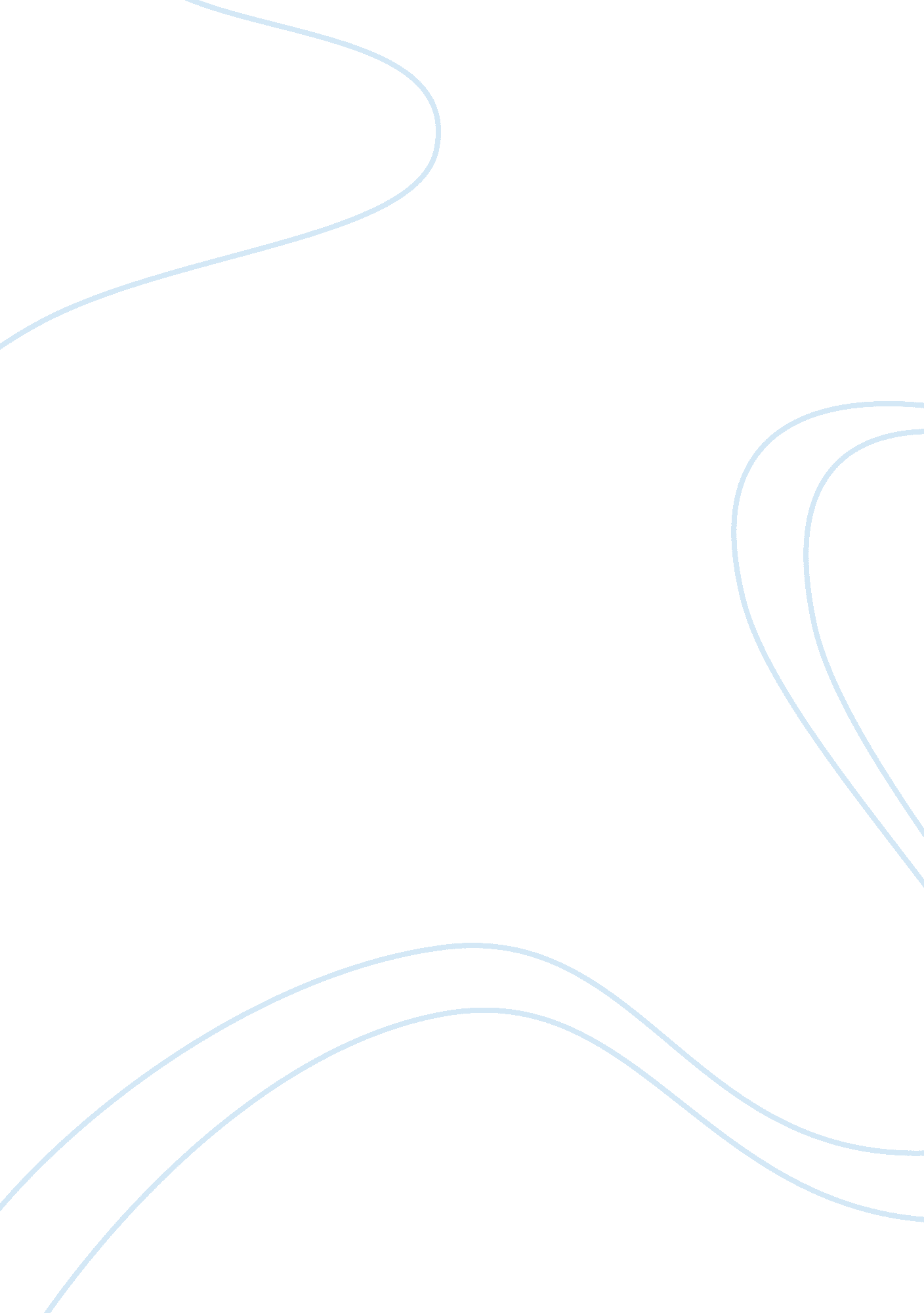 The beattles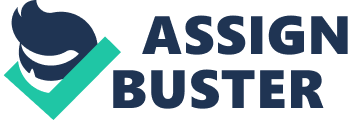 In June of 1956, John Lennon met Paul McCartney for the first time. Nobody ever dreamed that John and Paul would have the success that they had. John Lennon and Paul McCartney along with George Harrison and Richard Starkey (Ringo Starr) became known as the greatest and the most influential rock musicians in the world. The Beatles, whosemusichas been played by prestigious symphonies around the world and has been sung by renowned singers such as Frank Sinatra and Tony Bennett, were a vibrant moving force of the 1960’s; they permanently changed the course of music and soundly influenced the lives of future generations. To get an idea of how much the Beatles helped shape the following generations’ lifestyles, one must look at the lifestyle and the music before the Beatles. The music the Beatles played, “ Rock and Roll,” had already established itself as a popular form of music to American teenagers. Derived from the black’s “ Rhythm and Blues,” rock and roll was made popular by performers such as Chuck Berry, Elvis Presley, and Bill Haley. Though rock and roll had been around for about ten years before the Beatles became famous, it was still a relatively new form of music that had plenty of potential. The Beatles were elevated from obscurity by utilizing the music’s potential. The lifestyle of the fifties was slowly changing. The American public was beginning to accept the possibility of a “ working class hero”. Films such as “ Saturday Night and Sunday Morning” and “ The Loneliness of the Long-Distance Runner,” which portrayed working class protagonists, became overnight successes. The Beatles, who were definitely working class, were the ultimate rags to riches story. As the fifties drew to a close, the Beatles were on a path that forever changed history. The Beatles’ success was not immediate. In 1960 the Beatles, who consisted of John Lennon, Paul McCartney, George Harrison, Stuart Sutcliffe (guitarist), and Pete Best (drummer), made their first trip to Hamburg, Germany. Although the trip wasn’t a success, the second trip to Hamburg as a backing group to Tony Sheridan was more successful. The Beatles returned home in June of 1961 and found that more and more people would come to see their performances. Though popular and drawing large audiences, the Beatles were refused by Decca, Pye, Columbia, HMV, and EMI, all prominent recording companies. The emergence of the Beatles’ popularity can be traced to the help of two people: the determination of Brian Epstein, their manager, and the foresight of George Martin, their producer. Brian Epstein, a record store owner, was a novice at the manager business. Through his raw determination, he was able to meet up with George Martin. George knew the record business, and he pulled some strings to let the Beatles record. Their first release, “ Love Me Do,” only reached the number seventeen position on the charts; however, that was the start of an illustratedcareerfor John, Paul, George Harrison, and Ringo Starr, who replaced Pete Best as drummer in August of 1962. Beatlemania was the term that described the hysteria resulting from the Beatles’ rise. The Beatles were breaking attendance records all over Europe. Following every performance were reports of girls that had become injured in their attempts just to see the boys. By the end of 1963, the Beatles had five songs that had reached number one in Britain. Looking for new directions to expand, the Beatles looked across the ocean to America. When the Beatles touched down in New York in February 1964, they knew they had come to the right place as ten thousand screaming fans fought to see them. During the Beatles stay in Manhattan, at least a dozen girls were injured trying to catch sight of the boys. During their concerts, there was so much noise that the audience drowned out the performers. Any movement by an individual Beatle would cause added screaming by rows and rows of young females. This kind of reaction would plague the group at any performance they did. The Beatles popularity became the point of many debates. At one point in August 1966, John claimed that the Beatles were even more popular than Jesus. Though he apologized for it later, he was correct in analyzing their popularity. It seemed as if anything the Beatles said or did would affect the whole society. One major effect that they had on society was the drug influence of their music. Taking drugs became the “ in” thing to do. The press went into an uproar when they found out the initials to the Beatles’ “ Lucy in the Sky with Diamonds” was LSD, a popular but addicting drug. Another song, “ Day in the Life,” was banned by the BBC and some United States radio stations because of alleged drug allusions. Drugs were becoming a way of life for many teenagers. In late 1966, the Beatles decided that they would do no more concerts. Many thought that this would lead to a drop in their popularity. The media was soon proved wrong when their next album, “ Sergeant Pepper’s Lonely Hearts Club Band,” became an instant hit. Anything the Beatles touched turned to gold. John Lennon’s first book, In His Own Write, was a million seller. The Beatles could do nothing that wouldn’t sell. As time went on, however, the Beatles began to pursue their own individual tastes. When Brian Epstein committedsuicidein August of 1967, the Beatles began their long decline. The Beatles began to rot from within. The TV film, “ Magical Mystery Tour,” was a completefailure. George Harrison took studying in India very seriously. John’s marriage to Cynthia broke down, and he began to see Yoko Ono. All four started to do musical work without the other three. They were having serious financial trouble with their own recording company, Apple Records. By 1969, the Beatles were in deep trouble. It came as only a mild surprise to most people when Paul McCartney decided to quit the group in April of 1970. Paul claimed personal differences existed with John and with Allen Klein, their financial advisor. Though at first the split was claimed as temporary, the world began to understand that the Beatles would never exist anymore. When asked just what he was going to do now that he was breaking from the group, he replied: “ My only plan is to grow up. ” By 1970 though, the Beatles had already made a huge impact on society. A revolutionary group responsible for bombing three business buildings called themselves “ Revolutionary Force 9” which was derived from “ Revolution Number 9,” an eight-minute collage of noises from the Beatles’ White Album. Another influence was in the youth churches where a yellow submarine was made a symbol of love. The yellow submarine, from a movie and a song of that name, was described as a ‘ a place where they loved each other in a groovy way and got strength to do battle with the Blue Meanies. It also shows that a church has to have flexibility and maneuverability. ’ Though the Beatles were gone, their influence remained. The Beatles have influenced people in ways never dreamed of. Their music was even blamed for the Charles Manson murders in Southern California. Their style of music changed the way the music industry had worked; most groups now perform their own original material, which was very uncommon in the late fifties and early sixties. The Beatles’ constant preaching of love has changed a whole generation’s thinking, and may have helped to bring an end to theVietnam War. Their drug taking and radical approach to life has caused some people to take the Beatles’philosophywrongly and to think that some terrorist activity was acceptable. Others have taken what the Beatles said as gospel and formed new religions. However people reacted to the Beatles didn’t matter; it was just significant that people were reacting, and therefore were being influenced in some manner by the Beatles. The Beatles, the greatest rock band ever to exist, does not record as a group anymore, but their influences will continue for years as the youth of each generation listens to the music that changed the world. “ Hey Jude” “ Hey Jude” is such a monumental favorite, I am almost dissuaded from touching it because of the pressure to say something profound. It is such a good illustration of two compositional lessons: how to fill a time with simple means, and how to use diverse elements such as harmony and orchestration to articulate form and contrast. I think that the fact that the song was written by Paul McCartney to Julian Lennon during the breakup of John and Julia’s mom, Cynthia, adds a new dimension to the appreciation of it but, as have been observed withrespectto the fact of John’s having written “ Julia” in honor of his own mother, the effect that each song has upon someone would be hardly diminished if for some reason were to remain oblivious to the biographical background of either. For me, the main message here is to be found in the first half, the imperative to now pursue one’s destined love the minute either you have found him/her, or he/she has found you. I do believe that once you internalize that much, the transcendent, blissful joy of the second half falls right into place. “ Yesterday” This song is so well established in the pop-cultural subconscious that it is difficult to relate to it objectively, no less say something new and insightful about it. As is often the case with the over-exposed war horses of any artsy genre, whether or not you like this song, there is some good reason why it became so over-exposed in the first place. It is a fine piece of work with something going for it in virtually every detail. By the same token, one should not be fooled by whatever unique and interesting factors surrounding the song’s history and production into thinking of it as more unique and different than it is. Especially if you can step around the self-pitying lyrics for a moment (Paul possibly taking a lesson from George, for a change) you will find this song to actually lie along the same compositional and moody lines of the other hymn or anthem-like ballads which so vividly characterize some of Paul’s highest achievements. Love Me Do” Granted, by itself, “ Love Me Do” is hardly the blockbuster of which legendary careers are made. In fact, it is tempting at first blush to dismiss this one as too simple and even unappealing. After all, we have what must be very nearly the skimpiest Lennon/McCartney lyric ever, but just beneath the surface, you find not also that certain bristling intensity in their voices, but also a great deal of stylistically prophetic, especially in regards to the phrasing, the vocal harmonies, and the modal melody. The most intriguing aspect to this intuitive innovation of the early Beatles is the question of how much of it was motivated by intentional originality and how much a by-product of less-than-entirely-adept emulation of their derivative influences. It is quite a serious question, the answer to which has nothing to do with the relative merit of the final product itself. 